OBEC  VLASTIBOŘICE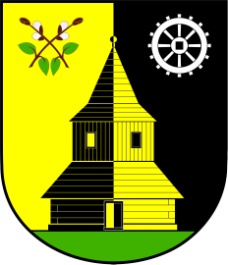 Vlastibořice 23, 463 44 | info@vlastiborice.cz | www.vlastiborice.cz | Tel.: +420485 146 025Žádost o přidělení obecního bytu ve Vlastibořicích.Jméno a příjmení: ……………………………………………………..Trvalé bydliště: ………………………………………………………..Telefon: ………………………………………………………………..Věk žadatele: …………………………………………………………..Počet osob, které budou společně ubytované: …………………………                              Z toho:  dospělí …………..  děti  …………………Žadatel je výdělečně činný:         ANO        NE         důchodceZaměstnavatel: ………………………………………………………..Upozorňujeme žadatele na povinnost podanou žádost 1x za 6 měsíců písemně aktualizovat. V opačném případě nebude žádost o přidělení obecního bytu akceptována.                                                                         …………………………..                                                                                  podpis žadatele………………………..Datum podání žádosti